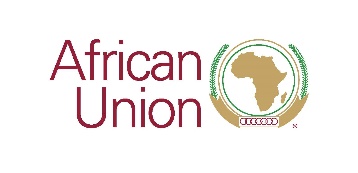 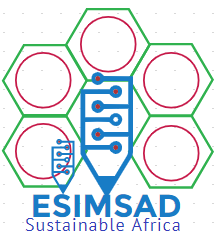 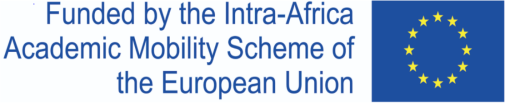 INTRA-AFRICA Academic Mobility Scheme TRANSCRIPT OF RECORDSiStart and end dates of the study period: from [day/month/year] ……………. to [day/month/year] …………….iThis document is not valid without the signature of the responsible person (e.g. registrar/dean/administration officer) and the official stamp of the Host and Home Institution.iiAdditional rows and columns can be added as needed in all tables.1StudentLast name(s)First name(s)Date of birthNationalitySex [M/F]Study cycleField of educationStudentHome InstitutionNameFaculty/DepartmentAddressAddressCountryContact person name/email/phoneContact person name/email/phoneHome InstitutionHost InstitutionNameFaculty/DepartmentAddressAddressCountryContact person name/email/phoneContact person name/email/phoneHost InstitutionTranscript of Records at the Host InstitutionTranscript of Records at the Host InstitutionTranscript of Records at the Host InstitutionTranscript of Records at the Host InstitutionTranscript of Records at the Host InstitutionTranscript of Records at the Host InstitutionTable Cii After the mobilityComponent code(if any)Component title at the Host Institution (as indicated in the course catalogue)Was the component successfully completedby the student? [Yes/No]Number of credits (or equivalent)Grades received at the Host InstitutionTable Cii After the mobilityTable Cii After the mobilityTable Cii After the mobilityTable Cii After the mobilityTable Cii After the mobilityTable Cii After the mobilityTable Cii After the mobilityTable Cii After the mobilityTable Cii After the mobilityTotal: …ApprovalNamePositionDateSignatureOfficial stampResponsible person at the Home InstitutionTranscript of Records and Recognition at the Home InstitutionTranscript of Records and Recognition at the Home InstitutionTranscript of Records and Recognition at the Home InstitutionTranscript of Records and Recognition at the Home InstitutionTranscript of Records and Recognition at the Home InstitutionTable D After the mobilityComponent code(if any)Title of recognised component at the Home Institution (as indicated in the course catalogue)Number of credits (or equivalent) recognisedGrades registered at the Home Institution(if applicable)Table D After the mobilityTable D After the mobilityTable D After the mobilityTable D After the mobilityTable D After the mobilityTable D After the mobilityTable D After the mobilityTable D After the mobilityTable D After the mobilityTotal: …RecognitionNamePositionDateSignatureOfficial stampResponsible person at the Home Institution